Департамент охорони здоров’я Вінницької облдержадміністраціїАНАЛІЗ РЕГУЛЯТОРНОГО ВПЛИВУПРОЕКТУрозпорядження голови Вінницької обласної державної адміністрації«Про внесення змін до розпорядження голови облдержадміністрації від 31 березня 2006 року № 114» (комунальне некомерційне підприємство «Вінницька центральна районна клінічна лікарня» Вінницької районної ради)м. ВінницяАналіз регуляторного впливу
1. Визначення проблеми, яку передбачається розв’язати шляхом державного регулюванняКомунальне некомерційне підприємство  (КНП) «Вінницька центральна районна клінічна лікарня» Вінницької районної ради є комунальним комплексним лікувально  –  профілактичним закладом охорони здоров’я. Заклад функціонує з метою надання вторинного рівня багатопрофільної медико – санітарної допомоги населенню. 
Предметом діяльності Закладу є: організаційно-методичне керівництво та координація діяльності структурних підрозділів Закладу з питань надання населенню доступної, своєчасної, якісної та ефективної медичної допомоги;здійснення медичної практики; надання широкого спектру медичних послуг хворим; надання медичної допомоги в умовах цілодобового стаціонару, денного стаціонару та амбулаторних умовах; здійснення заходів, спрямованих на розвиток профілактичного напрямку в охороні здоров'я дорослого та дитячого населення району, забезпечення дотримання стандартів та уніфікованих клінічних протоколів медичної допомоги, впровадження нових форм та методів профілактики, діагностики та лікування, забезпечення підготовки, перепідготовки та підвищення кваліфікації працівників Закладу, для забезпечення надання кваліфікованої медичної допомоги населенню. Заклад є базою стажування лікарів-інтернів та клінічною базою вищих, середніх медичних навчальних закладів усіх рівнів акредитації та закладів післядипломної освіти. Підвищення реальної доступності та якості медичної допомоги для широких верств населення є основним напрямком державної політики в галузі охорони здоров'я. Сучасна охорона здоров'я - галузь високих технологій, яка в умовах дефіциту бюджету призводить до значного погіршення якості надання медичної допомоги, що спостерігається протягом останнього десятиліття та вимагає додаткового фінансування. Важливою   із  проблем діяльності Закладу  є  недостатнє  фінансування, що призводить  до необхідності  постійно  шукати нові шляхи для забезпечення  виконання обов’язків, по наданню  якісної  медичної допомоги. Тарифи на платні медичні послуги, за якими, на сьогоднішній день, працює КНП «Вінницька  ЦРКЛ» затверджені розпорядженням Вінницької ОДА від 31 березня 2006 року № 114  ( зі змінами) «Про затвердження тарифів, які є граничними, на платні медичні послуги, що надаються комунальними лікувально - профілактичними закладами області», не покривають витрат лікувального закладу для надання медичних послуг. Одним з шляхів вирішення проблем є розширення надання платних медичних послуг та обґрунтованість  відшкодування вартості наданих послуг. Тому в даний час перед КНП «Вінницька  ЦРКЛ» виникла необхідність затвердження нових  тарифів на платні медичні послуги, для розрахунку яких необхідно враховувати наступні чинники:- темп зростання накладних витрат закладу на електроенергію, комунальні послуги, медикаменти та витратні матеріали, устаткування, апаратуру та інструментарій;- значне зростання мінімальної заробітної плати;- прийняття постанови Кабінету Міністрів України від 29 грудня 2009 року №1418 «Про затвердження Порядку виплати надбавки за вислугу років лікарям і фахівцям з базовою та неповною вищою медичною освітою державних та комунальних закладів охорони здоров’я», згідно якої з 01.01.2010 року встановлена надбавка за вислугу років медичним працівникам в розмірі від 10% до 30% в залежності від стажу роботи.    Крім того за цей час значно збільшились закупівельні ціни на матеріали, медикаменти і засоби медичного призначення. Тому на даний час діючі тарифи не забезпечують покриття витрат, пов’язаних  з наданням платних медичних послуг.Тарифи на дані медичні послуги були розраховані на основі фактичних показників 2006 року.Проектні тарифи на медичні послуги, збільшуються в середньому в 6,6 раз.Порівняльна таблиця витрат В таблиці чітко прослідковується динаміка росту витрат лікувально-профілактичного закладу, що в свою чергу збільшує собівартість платних медичних послуг: збільшилась мінімальна заробітна плата в 11,9 рази, зросли тарифи на комунальні послуги та вартість енергетичних ресурсів (електроенергії в 11,6 раз, водопостачання в 4,4 раз, опалення в 40,2 раз). Кошти від реалізації платних медичних послуг зараховуватимуться до спеціального фонду даного медичного закладу і будуть використані на заходи, що будуть пов’язані з організацією якісного надання медичних послуг, відновлення матеріально-технічної бази.Тарифи на платні послуги економічно обґрунтовані та розраховані виходячи з умов їх надання та витрат закладу, пов’язаних з наданням послуг, на кожну послугу окремо.Затвердження нових тарифів на медичні послуги дасть можливість отримати кошти, які будуть спрямовані не тільки на покриття обов’язкових витрат, а також можливість їх використання на заходи, пов’язані з організацією надання послуг, поліпшенням умов утримання закладу, відновлення матеріально-технічної бази та на покриття дефіциту бюджету закладу. Що в свою чергу буде відповідати вимогам пункту 6 статті 7 глави 2 Бюджетного кодексу України від 28.12.2014 року зі змінами, що при складанні та виконанні бюджетів усі учасники бюджетного процесу мають прагнути досягнення цілей, запланованих на основі національної системи цінностей і завдань інноваційного розвитку економіки, шляхом забезпечення якісного надання послуг, гарантованих державою, при залученні мінімального обсягу бюджетних коштів та досягнення максимального результату при використанні визначеного бюджетом обсягу коштів.Зважаючи на вище викладене, з метою покращення результатів фінансово-господарської діяльності та раціонального використання коштів КНП «Вінницька центральна районна клінічна лікарня» Вінницької районної ради  виникла необхідність переглянути та затвердити нові тарифи на платні медичні послуги, а саме:- Проведення обов’язкових профілактичних медичних оглядів працівників окремих професій;
- Проведення попереднього (періодичного) медичного огляду кандидатів у водії (водіїв), позачергового медичного огляду водіїв транспортних засобів;
- Проведення щозмінного перед рейсового та після рейсового медичного огляду водіїв транспортних засобів;
- Проведення медичних оглядів для отримання дозволу на право отримання та носіння зброї громадянами ;
- Проведення попередніх та періодичних медичних оглядів працівників певних категорій;
- Проведення обов’язкового первинного і періодичного профілактичного наркологічного огляду;
- Проведення обов’язкового попереднього та періодичного психіатричного огляду.

Основні групи (підгрупи) на які проблема справляє вплив:Проблема не може бути розв’язана за допомогою ринкових механізмів, оскільки не будуть використані повноваження обласної державної адміністрації щодо регулювання цін (тарифів).Проблема не може бути розв’язана за допомогою діючих регуляторних актів, у зв’язку з їх відсутністю.       Для вирішення проблеми покриття витрат,  пов'язаних з наданням послуг зазначеним закладом охорони здоров’я пропонується затвердити тарифи на платні послуги цього закладу.2. Цілі державного регулюванняГоловна ціль даного регуляторного акта – надання якісних послуг з медичного обстеження за економічно-обґрунтованими тарифами фізичним та юридичним особам, а також:- затвердження тарифів на платні послуги в економічно обґрунтованому розмірі на ринку реалізації медичних послуг;- сприяння збільшенню надходжень до спеціального фонду бюджету, які будуть направлятись на покриття витрат, пов’язаних з організацією та наданням послуг та на видатки, пов’язані з виконанням основних функцій закладу, що не забезпечені або частково забезпеченні коштами загального фонду;- покращення результатів фінансово-господарської діяльності лікарні;- забезпечення рівноваги інтересів споживачів в отриманні якісних послуг за доступними тарифами та інтересів закладу щодо повного відшкодування витрат на наданні послуги;- покращення умов для надання якісних платних послуг.- покриття видатків, пов’язаних з наданням послуг, а також на проведення заходів, пов’язаних з виконанням основних функцій закладу, які не забезпечені(або частково забезпечені) видатками 
загального фонду бюджету (п.23 постанови Кабінету Міністрів України від 28.02.02 р № 228 «Про затвердження порядку складання, розгляду, затвердження та основних вимог до виконання 
кошторисів бюджетних установ.3. Визначення та оцінка альтернативних способів досягнення цілей
Оцінка впливу на сферу інтересів держави 
Оцінка впливу на сферу інтересів громадян 
Оцінка впливу на сферу інтересів суб’єктів господарюванняДія даного регуляторного акта поширюватиметься на суб’єкти господарювання, які є суб’єктами малого, середнього  та великого підприємництва. При підготовці аналізу регуляторного впливу та розрахунку витрат суб’єктів господарювання від дії регуляторного акта використані дані, надані КНП «Вінницька центральна районна клінічна лікарня» Вінницької районної ради.Кількісне визначення витрат, які будуть виникати внаслідок дії регуляторного акта 
  Зазначена форма державного регулювання не має альтернатив, оскільки згідно із ст.5 Закону України «Про ціни і ціноутворення» Кабінет Міністрів України у сфері ціноутворення здійснює державне регулювання цін, визначає повноваження органів виконавчої влади щодо формування, встановлення та застосування цін. Постановою Кабінету Міністрів України від 25 грудня 1996 року №1548 «Про встановлення повноважень органів виконавчої влади та виконавчих органів міських рад щодо регулювання цін (тарифів)» (із змінами і доповненнями) обласні державні адміністрації регулюють (встановлюють) тарифи на платні послуги, що надають лікувально-профілактичні державні і комунальні заклади охорони здоров'я.Отже, за вирішення проблеми приймається встановлення тарифів на медичні послуги, запропоновані проектом розпорядження голови облдержадміністрації «Про внесення змін до розпорядження голови облдержадміністрації від 31 березня 2006 року № 114»  тарифів на платні послуги, що надаються КНП «Вінницька центральна районна клінічна лікарня» економічно обґрунтованому розмірі. Запропонований спосіб відповідає діючому законодавству, а також дозволить стабілізувати фінансовий стан лікарні, не допускаючи погіршення якості послуг або припинення їх надання. Затвердження цього регуляторного акта забезпечить досягнення встановлених цілей, починаючи з дня його прийняття.
4. Вибір найбільш оптимального альтернативного способу досягнення цілейАльтернатива 1 – залишення тарифів на платні медичні послуги без змін, які надає КНП «Вінницька ЦРКЛ» не відповідає вимогам статті 12 Закону України «Про ціни і ціноутворення», яка передбачає, що державні регульовані ціни і тарифи повинні бути економічно обґрунтованими, тобто, забезпечувати відповідність ціни на послуги витратам на їх надання, реалізацію та прибуток від їх реалізації.»Альтернатива 2 – забезпечення закладу бюджетним фінансуванням на 100% від потреби, тобто, залишити формування тарифів у вільному режимі ціноутворення, не може бути застосована, оскільки не відповідає вимогам статті 5 Закону України «Про ціни і ціноутворення» та постанови Кабінету Міністрів України від 25.12.1996 № 1548 «Про встановлення повноважень органів виконавчої влади та виконавчих органів міських рад щодо регулювання цін (тарифів)» (далі – Постанова № 1548), відповідно до якої обласні, Київська та Севастопольська міські державні адміністрації регулюють (встановлюють) тарифи на платні послуги, що надають лікувально-профілактичні державні і комунальні заклади охорони здоров'я. В свою чергу, перелік таких послуг затверджено постановою Кабінету Міністрів України від 17.09.1996 № 1138 «Про затвердження переліку платних послуг, які надаються в державних закладах охорони здоров'я та вищих медичних закладах освіти» (далі – Постанова № 1138).Альтернатива 3 – прийняття регуляторного акту , що передбачає затвердження економічно обґрунтованого тарифу на платні медичні послуги, які надає КНП «Вінницька ЦРКЛ» відповідає вимогам Закону України «Про ціни та ціноутворення» та Постановам № 1548 та №1138. Таким чином, за вирішення проблеми приймається встановлення тарифів на послуги КНП «Вінницька ЦРКЛ» запропоновані проектом розпорядження облдержадміністрації «Про внесення змін до розпорядження голови облдержадміністрації від 31 березня 2006 року № 114».Узагальнені дані щодо вибору найбільш оптимального альтернативного способу досягнення цілей наведено у наступних таблицях.Враховуючи те, що проект розпорядження спрямований на затвердження економічно - обгрунтованих тарифів на платні послуги, тобто передбачає правове врегулювання надання медичної допомоги населенню, вбачається позитивний його вплив як на покращення фінансового стану закладу ,так і на підвищення якості медичного обслуговування населення, що передбачено цілями державного регулювання. Результатом прийняття регуляторного акту буде встановлення таких тарифів, які дозволять задовольнити попит споживачів в отриманні якісних послуг за обгрунтованими згідно з чинним законодавством . Негативно на дію регуляторного акту можуть вплинути такі зовнішні чинники, як зміни в чинному законодавстві України, реформи, інфляція. Усе це може привести до недоцільності в подальшому застосуванні прийнятого регуляторного акту або зміни його суті чи окремих положень.
Впровадження та виконання вимог регуляторного акту не потребує  додаткових витрат з бюджету. Нагляд за дотриманням вимог регуляторного акту не потребує створення додаткових систем контролю і буде здійснюватися відповідно до чинного законодавства.
Тарифи затверджуватимуться з урахуванням інтересів усіх зацікавлених сторін.
5. Механізми та заходи, які забезпечать розв’язання визначеної проблемиМеханізмом розв’язання проблеми є затвердження економічно обґрунтованих тарифів на медичні послуги, що надаватимуться  КНП «Вінницька центральна районна клінічна лікарня» Вінницької районної ради.Калькуляція розрахунку вартості  платних послуг, що надаватимуться по КНП «Вінницька  ЦРКЛ»  додається.Основою для визначення ціни послуги є розрахунок витрат, пов’язаних з безпосереднім наданням цих послуг. Базовими складовими собівартості медичних послуг лікарні є: заробітна плата медичного персоналу, нарахування на заробітну плату, витрати на матеріали, комунальні послуги.Основна заробітна плата розрахована згідно Постанови КМУ від  30.08.2002 р № 1298 «Про  оплату праці працівників на основі Єдиної тарифної сітки розрядів і коефіцієнтів  з оплати праці  працівників установ, закладів  та організацій окремих  галузей бюджетної сфери» (із змінами),згідно наказу Міністерства праці та соціальної політики України та Міністерства охорони здоров’я України від 05 жовтня 2005 року № 308/519 «Про упорядкування умов оплати праці працівників закладів охорони здоров’я та установ соціального захисту населення» (із змінами і доповненнями). При розрахунках використані норми часу, визначені нормативними документами Міністерства охорони здоров’я України, а також норма тривалості робочого часу на 2019рік, розрахована Міністерством праці та соціальної політики України.Нарахування на заробітну плату становить – 22 % згідно ч.5 ст.8. Закону України «Про збір та облік єдиного внеску на загальнообов’язкове державне соціальне страхування».Відсоток накладних витрат розрахований на основі фактичних витрат закладу за 2017 рік пропорційно до заробітної плати основних медичних працівників і становить – 52,5 %.Затвердження тарифів надасть можливість для здійснення державного контролю за правильністю формування і застосування зазначених тарифів, а також можливість населенню отримувати медичні послуги за економічно - обґрунтованими тарифами.Введення розпорядженням регульованих тарифів на медичні послуги забезпечить можливість користуватись ними широким верствам населення. Для задоволення споживачів медичних послуг КНП «Вінницька ЦРКЛ» буде розширювати кількість та підвищувати якість своїх послуг.Платні медичні послуги дають можливість скоротити бюджетне фінансування, тобто зменшити навантаження на бюджет лікарні.При здійсненні розрахунків використані наступні нормативно-правові акти:Постанова Кабінету Міністрів України від 06 листопада 1997 року № 1238 «Про обов’язковий профілактичний наркологічний огляд і порядок його проведення» (із змінами і доповненнями); Накази Міністерства охорони здоров’я України:від 20 жовтня 1999 року № 252 «Про затвердження Порядку видачі медичної довідки для отримання дозволу (ліцензії) на об’єкт дозвільної системи», зареєстрованого в Міністерстві юстиції України 05 листопада 1999 року за № 768/4061 (із змінами і доповненнями),від 28 листопада 1997 року № 339 «Про вдосконалення системи профілактичних протиалкогольних та проти наркотичних заходів та обов’язкових профілактичних наркологічних оглядів», зареєстрованого в Міністерстві юстиції України 11 грудня 1997 року за №586/2390 (із змінами і доповненнями);Наказ Міністерства охорони здоров’я України та Міністерства внутрішніх справ України від 31 січня 2013 року № 65/80 «Про затвердження Положення про медичний огляд кандидатів у водії та водіїв транспортних засобів», зареєстрованого в Міністерстві юстиції України 22 лютого 2013 року за № 308/22840.Прийняття регуляторного акта допоможе у вирішенні проблем, які дозволять задовольнити попит споживачів в отриманні якісних послуг за обґрунтованими згідно з чинним законодавством тарифами.Надалі лікарня планує поступово закупити: портативний рентгенапарат -500,0 тис.грн., УЗД з трьома датчиками - 990,0 тис.грн., хірургічний лазер -200,0 тис.грн., травматологічну приставку -106,0 тис.грн.  Усі завдання можуть бути реалізовані тільки при достатній кількості коштів. Тому планова рентабельність платної медичної послуги  становить 20%. Після покриття витрат, пов’язаних з наданням цих послуг, кошти будуть направлятися на придбання та удосконалення матеріально – технічної бази закладу, на підвищення якості медичних послуг.Відповідно до вимог регуляторної політики проект розпорядження голови облдержадміністрації для обговорення та отримання зауважень і пропозицій від усіх зацікавлених сторін буде розміщено на офіційному сайті облдержадміністрації. Враховуючи, що встановлення тарифів здійснюється шляхом публічного обговорення, то тарифи будуть затвердженні з урахуванням інтересів усіх зацікавлених сторін.
Контроль за дотримання встановлених тарифів на платні медичні послуги може здійснюватись як державними органами, на які покладено ці функції, так і громадськими організаціями. 6. Оцінка виконання вимог регуляторного акта залежно від ресурсів, якими розпоряджаються органи виконавчої влади чи органи місцевого самоврядування, фізичні та юридичні особи, які повинні проваджувати 
або виконувати ці вимоги                                                          ТЕСТмалого підприємництва (М-Тест)Консультації з представниками  мікро -  та малого підприємництва  щодо оцінки  впливу  регулювання.       Консультації щодо визначення впливу запропонованого регулювання на суб’єкти малого підприємництва  та визначення детального переліку процедур, виконання яких необхідно для здійснення регулювання, проведені розробником у період з 11.02.2019 р. по 01.04.2019р.     2. Вимірювання впливу регулювання на суб’єкти малого підприємництва :Кількість суб’єктів малого підприємництва становить 10 одиниць.Питома вага суб’єктів малого підприємництва у загальній кількості суб’єктів господарювання, на яких  проблема має вплив становить 35,71 % (відповідно до таблиці «Оцінка впливу на сферу інтересів суб’єктів господарювання» додатку 1).3.Розрахунок витрат суб’єктів  малого підприємництва  на виконання вимог регулювання:Бюджетні витрати на адміністрування  регулювання  суб’єктів малого підприємництва, що виникають на виконання вимог регулювання  відсутні.4. Розрахунок  сумарних витрат суб’єктів  малого підприємництва, що виникають  на виконання вимог  регулювання5. Розроблення корегуючих (пом’якшувальних ) заходів для малого підприємництва щодо запропонованого регулювання немає потреби, тому що прийняття  даного регуляторного акту враховує інтереси зацікавлених осіб: держави, суб’єктів господарювання  великого, середнього  та  малого бізнесу, лікарні, як суб’єкта  господарювання, та населення і  передбачає затвердження  економічно обґрунтованих тарифів на послуги, які надає КНП «Вінницька центральна районна клінічна лікарня» для суб’єктів господарювання незалежно від форми власності та населенню, що відповідає потребам у вирішенні  проблем:надання якісних медичних послуг за економічно обгрунтованими тарифами;залучення альтернативних та  дозволених законодавством джерел фінансування лікарні;використання повноважень обласної державної адміністрації щодо недопущення  необгрунтованого  зростання вартості медичних послуг, відповідно до постанови КМУ  від 25.12.1996 р.  № 1548.Результати оцінки очікуваних вигод та витрат, які понесуть зацікавлені сторони при виконанні вимогрегуляторного акту, наведеного у таблиці: Таким чином, виконання вимог зазначеного регуляторного акта матиме в загальному позитивний соціально-економічний ефект і буде вигідним для усіх зацікавлених сторін.
7. Обґрунтування строку дії регуляторного акта
Строк дії цього регуляторного акта необмежений конкретним терміном.
На скорочення строку чинності регуляторного акта можуть вплинути:
- реформи у галузі охорони здоров’я;
- значне підвищення заробітної плати;
- зростання тарифів на енергоносії ;
- ріст закупівельних цін на медикаменти , вироби медичного призначення, медичний інструментарій.
8. Визначення показників результативності дії регуляторного акту Основними показниками дії регуляторного акту є:стабільне функціонування  та достатнє фінансування лікарні для забезпечення населення якісними послугам за економічно обґрунтованими  тарифами;Кількісними показниками результативності акту також є:- сума надходжень до спеціального фонду бюджету лікарні у  вигляді плати за надані  послуги наводяться в таблиці :   (довідково : відповідно бухгалтерського звіту на рахунок  спеціального фонду за  2018 рік за надані послуги надійшло  1221,2 тис. грн.);- розмір коштів і час , що витрачає суб’єкт господарювання, пов’язані з виконанням вимог акту (9459,27 грн. на всі суб’єкти господарювання, що є споживачами послуг, на один об’єкт  в середньому – 337,83 грн.; 
- кількість послуг, що будуть надаватися  ( може змінюватись );- кількість скарг, що можуть надійти від суб’єктів господарювання, які  є споживачами послуг, щодо рівня  якості отриманих послуг ( не прогнозується).
IX. Визначення заходів, за допомогою яких здійснюватиметься відстеження результативності дії регуляторного акту
Відстеження  результативності регуляторного акту буде проводитися  шляхом аналізу статистичних та фінансових показників діяльності КНП «Вінницька центральна районна клінічна лікарня», що  будуть мати   відображення  у відповідних звітах про результативність регуляторного акту.
Базове відстеження результативності даного регуляторного акту здійснюватиметься  під час обговорювання проекту шляхом аналізу зауважень та пропозицій, до початку набуття ним чинності.
Повторне відстеження регуляторного акту буде здійснюватися через рік з дня набрання ним чинності, за результатами якого можливо здійснити  порівняння показників базового та повторного відстеження. У разі виявлення неврегульованих  та проблемних питань вони будуть усунені  шляхом внесення відповідних змін. Періодичне відстеження планується проводити один раз на три роки з дня виконання заходів повторного відстеження результативності цього акту.Директор Департаменту охорони здоров’я облдержадміністрації                                                                 Л.О. Грабович № п/пНайменування витратТарифи та ставки в 2006 р.(грн.)Тарифи та ставки в 2019 р.(грн.)Підвищення          (  в раз)1Мінімальна заробітна плата в охороні здоров’я ( грн.)3504173,011,9 рази2Водопостачання та водовідведення м34,2118,664,4 рази3Електроенергія  кВт, 0,3674,2611,6 рази4Природній газ м30,26410,6240,2 рази
Групи (підгрупи)ТакНіГромадяни+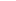 Держава+Субєкти господарювання+Вид альтернативиАльтернатива 1Альтернатива 2Альтернатива 3Опис альтернативиЗалишити  тарифи на платні медичні послуги без змінЗалишити  формування тарифів у вільному режимі ціноутворення за умови  відміни державного регулювання тарифів на послугиПрийняти регуляторний акт, що передбачає затвердження економічно-обгрунтованих тарифів на платні медичні послугиВид альтернативиВигодиВитратиЗалишити  тарифи на платні медичні послуги без змінВідсутніЗменшення надходжень до бюджетуЗбільшення навантаження на бюджетЗалишити  формування тарифів у вільному режимі ціноутворення за умови відміни державного регулювання тарифів на послугиВідсутніНе відповідає  вимогам постанови про встанов-лення повноважень органів  виконавчої влади (Постанова КМУ № 1548 від 25.12.1996р. ).Прийняття регуляторного акту, що передбачає затвердження економічно- обгрунтованого тарифу на платні медичні послуги- встановлення тарифів на платні медичні послуги на економічно обґрунтованому рівні; -стабілізація фінансового стану закладу за рахунок коштів спеціального фондуВідсутніВид альтернативиВигодиВитратиЗалишення тарифів на платні медичні послуги без змінСтала цінова пропозиція, що дозволяє споживачам послуг не витрачати додаткові кошти у разі підвищення тарифів на медичні послуги.додатковівитрати  закладу;відсутність розвитку матеріально – технічної бази закладу; неможливість  надання медичних послуг  у повному обсязі та належної якостіЗалишити формування тарифів у вільному режимі ціноутворення за умови відміни державного регулювання тарифів на послугиВідсутніМожливе надмірне зростання вартості послуг та недоступність для більшості населенняПрийняття регуляторного акту , що передбачає затвердження економічно- обгрунтованого тарифу на платні медичні послугизабезпечення громадян якісними послугами за економічно -обгрунтованими тарифамиЗбільшення тарифів на платні послуги нададуть змогу для покращення надання медичних послуг та покриття витрат на їх наданняПоказникВеликі (більше 250 працюючих)Середні(з 50 до 250 працюючих)Малі(до 50 працюючих)Мікро          (не більше 10 працюючих)    біл.2 млн. є)РазомКількість суб’єктів господарювання, що підпадають під дію регулювання, одиниць 51310028Питома вага групи у загальній кількості, відсотків17,8646,4335,710100Вид альтернативиВигодиВитратиЗалишення тарифів на платні медичні послуги без змінДля закладу відсутні;Для суб’єктів господарювання (отримувачів послуг) отримання послуг за меншими тарифамиЗбиткова діяльність закладу, як суб’єкта господарювання.Для суб’єктів господарювання витрати часу та коштів на пошук іншої медичної установи для отримання якісних медичних послуг, але за більшими тарифами.Залишити  формування тарифів у вільному режимі ціноутворення за умови  відміни державного регулювання тарифів на послугиВідсутніМожливе необґрунтоване завищення розміру вартості послуг та як наслідок  недоступність  послуг для більшості споживачівПрийняття регуляторного акту, що передбачає затвердженнямедичні послуги економічно -обгрунтованого тарифу на платніПриведення тарифів у відповідність до економічно-обгрунтованих витрат;Збільшення тарифів на платні послуги нададуть змогу для покращення надання медичних послуг та покриття витрат на їх надання	Сумарні витрати за альтернативамиСума витрат, грн.Залишити  існуючі  тарифи0Відміна державного регулювання тарифів на послуги,  тобто залишити формування тарифів у вільному режимі ціноутворення.Обчислити неможливоПрийняти регуляторний акт, що передбачає затвердження економічно - обґрунтованих тарифів на послуги9459,27ВИТРАТИ 
на одного суб’єкта господарювання великого і середнього підприємництва, які виникають внаслідок дії регуляторного актаВИТРАТИ 
на одного суб’єкта господарювання великого і середнього підприємництва, які виникають внаслідок дії регуляторного актаВИТРАТИ 
на одного суб’єкта господарювання великого і середнього підприємництва, які виникають внаслідок дії регуляторного актаВИТРАТИ 
на одного суб’єкта господарювання великого і середнього підприємництва, які виникають внаслідок дії регуляторного актаВИТРАТИ 
на одного суб’єкта господарювання великого і середнього підприємництва, які виникають внаслідок дії регуляторного актаВИТРАТИ 
на одного суб’єкта господарювання великого і середнього підприємництва, які виникають внаслідок дії регуляторного актаВИТРАТИ 
на одного суб’єкта господарювання великого і середнього підприємництва, які виникають внаслідок дії регуляторного акта№ п/п№ п/пВитратиВитратиЗа перший рік, грн.За перший рік, грн.За 5 років, грн.Витрат зазначених пунктами  з  1 по  7  ( дод. 2 до Методики  проведення аналізу впливу регуляторного акту)   суб’єкти господарювання не зазнаютьВитрат зазначених пунктами  з  1 по  7  ( дод. 2 до Методики  проведення аналізу впливу регуляторного акту)   суб’єкти господарювання не зазнаютьВитрат зазначених пунктами  з  1 по  7  ( дод. 2 до Методики  проведення аналізу впливу регуляторного акту)   суб’єкти господарювання не зазнаютьВитрат зазначених пунктами  з  1 по  7  ( дод. 2 до Методики  проведення аналізу впливу регуляторного акту)   суб’єкти господарювання не зазнаютьВитрат зазначених пунктами  з  1 по  7  ( дод. 2 до Методики  проведення аналізу впливу регуляторного акту)   суб’єкти господарювання не зазнаютьВитрат зазначених пунктами  з  1 по  7  ( дод. 2 до Методики  проведення аналізу впливу регуляторного акту)   суб’єкти господарювання не зазнаютьВитрат зазначених пунктами  з  1 по  7  ( дод. 2 до Методики  проведення аналізу впливу регуляторного акту)   суб’єкти господарювання не зазнають8Витрати на оплату послуг лікарні за медогляди працівників по кожному суб’єкту великого і середнього господарювання:Витрати на оплату послуг лікарні за медогляди працівників по кожному суб’єкту великого і середнього господарювання:Витрати на оплату послуг лікарні за медогляди працівників по кожному суб’єкту великого і середнього господарювання:Витрати на оплату послуг лікарні за медогляди працівників по кожному суб’єкту великого і середнього господарювання:Витрати на оплату послуг лікарні за медогляди працівників по кожному суб’єкту великого і середнього господарювання:Витрати на оплату послуг лікарні за медогляди працівників по кожному суб’єкту великого і середнього господарювання:1.ТОВ «Птахофабрика Поділля»ТОВ «Птахофабрика Поділля»305,47305,471527,351527,352.« Південно - Західна електроенергетична система державного підприємства «Національно Енергетична компанія» «УКРЕНЕРГО»« Південно - Західна електроенергетична система державного підприємства «Національно Енергетична компанія» «УКРЕНЕРГО»493,25493,252466,252466,253.ТОВ «Вінницький комбінат хлібопродуктів №2»ТОВ «Вінницький комбінат хлібопродуктів №2»28,7428,74143,70143,704.ПрАТ «Украгро НПК»РСП № 2ПрАТ «Украгро НПК»РСП № 2222,89222,891114,451114,455.ТОВ «Укрфлора- Вінниця»ТОВ «Укрфлора- Вінниця»506,07506,072530,352530,356.«СО «Замостянські ЕМ»»«СО «Замостянські ЕМ»»287,02287,021435,101435,107.ТОВ СОП «Михайлівське»ТОВ СОП «Михайлівське»926,85926,854634,254634,258.Вінницька обласна психіатрична лікарня №2Вінницька обласна психіатрична лікарня №2233,81233,811169,051169,059. ТОВ «Шляхбуд» ТОВ «Шляхбуд»284,93284,931424,651424,6510.ТОВ «Торговий дім ТВМ»ТОВ «Торговий дім ТВМ»281,69281,691408,451408,4511. КП « Аеропорт –Вінниця» КП « Аеропорт –Вінниця»262,08262,081310,401310,4012.ТОВ «Вінниця-млин»ТОВ «Вінниця-млин»233,81233,811169,051169,0513.ТОВ «Зерносвіт»ТОВ «Зерносвіт»339,70339,701698,501698,5014.ТОВ «Фактор Нафтогаз»ТОВ «Фактор Нафтогаз»307,83307,831539,151539,1515.ТОВ «Будівельне управління №7»ТОВ «Будівельне управління №7»512,01512,012560,052560,0516.Вінницька філія ДП «Держгрунтохорона»Вінницька філія ДП «Держгрунтохорона»273,65273,651368,251368,2517. Вінницьке казенне експериментальне протезно-ортопедичне підприємствоВінницьке казенне експериментальне протезно-ортопедичне підприємство253,25253,251266,251266,2518.Агрофірма «Батьківщина»Агрофірма «Батьківщина»363,02363,021815,101815,109183,759РазомРазом6116,076116,0730580,3530580,35На один  суб’єкт господарювання  в середньому ( сума витрат:  на кількість  суб’єктів)На один  суб’єкт господарювання  в середньому ( сума витрат:  на кількість  суб’єктів)339,78339,781698,901698,9010Кількість суб’єктів господарювання великого та середнього  підприємництва, на яких буде поширено регулювання, одиниць Кількість суб’єктів господарювання великого та середнього  підприємництва, на яких буде поширено регулювання, одиниць 1818181811Сумарні  витрати суб’єктів  господарювання великого та середнього  підприємництва, на виконання регулювання ( вартість регулювання ) грн. Сумарні  витрати суб’єктів  господарювання великого та середнього  підприємництва, на виконання регулювання ( вартість регулювання ) грн. 6116,076116,0730580,3530580,35Рейтинг результативності (досягнення цілей під час вирішення проблеми)Рейтинг результативності (досягнення цілей під час вирішення проблеми)Бал результативності (за чотирибальною системою оцінки)Коментарі щодо присвоєння відповідного балаКоментарі щодо присвоєння відповідного балаКоментарі щодо присвоєння відповідного балаКоментарі щодо присвоєння відповідного балаКоментарі щодо присвоєння відповідного балаКоментарі щодо присвоєння відповідного балаАльтернатива 1Альтернатива 11Не сприяє розв’язанню визначеної проблемиНе сприяє розв’язанню визначеної проблемиНе сприяє розв’язанню визначеної проблемиНе сприяє розв’язанню визначеної проблемиНе сприяє розв’язанню визначеної проблемиНе сприяє розв’язанню визначеної проблемиАльтернатива 2Альтернатива 21Не сприяє розв’язанню визначеної проблеми; введення не можливе без внесення відповідних змін до законодавчої бази.Не сприяє розв’язанню визначеної проблеми; введення не можливе без внесення відповідних змін до законодавчої бази.Не сприяє розв’язанню визначеної проблеми; введення не можливе без внесення відповідних змін до законодавчої бази.Не сприяє розв’язанню визначеної проблеми; введення не можливе без внесення відповідних змін до законодавчої бази.Не сприяє розв’язанню визначеної проблеми; введення не можливе без внесення відповідних змін до законодавчої бази.Не сприяє розв’язанню визначеної проблеми; введення не можливе без внесення відповідних змін до законодавчої бази.Альтернатива 3Альтернатива 33Цілі прийняття регуляторного акта будуть досягнуті майже повною мірою, разом з тим довготривала процедура затвердження тарифів та відсутність можливості швидко змінювати розмір тарифу, у разі зростання мінімальної заробітної плати, тарифів на комунальні послуги та інші витрати, впливатиме на своєчасне покриття витрат установи, які включаються до собівартості послуг.Цілі прийняття регуляторного акта будуть досягнуті майже повною мірою, разом з тим довготривала процедура затвердження тарифів та відсутність можливості швидко змінювати розмір тарифу, у разі зростання мінімальної заробітної плати, тарифів на комунальні послуги та інші витрати, впливатиме на своєчасне покриття витрат установи, які включаються до собівартості послуг.Цілі прийняття регуляторного акта будуть досягнуті майже повною мірою, разом з тим довготривала процедура затвердження тарифів та відсутність можливості швидко змінювати розмір тарифу, у разі зростання мінімальної заробітної плати, тарифів на комунальні послуги та інші витрати, впливатиме на своєчасне покриття витрат установи, які включаються до собівартості послуг.Цілі прийняття регуляторного акта будуть досягнуті майже повною мірою, разом з тим довготривала процедура затвердження тарифів та відсутність можливості швидко змінювати розмір тарифу, у разі зростання мінімальної заробітної плати, тарифів на комунальні послуги та інші витрати, впливатиме на своєчасне покриття витрат установи, які включаються до собівартості послуг.Цілі прийняття регуляторного акта будуть досягнуті майже повною мірою, разом з тим довготривала процедура затвердження тарифів та відсутність можливості швидко змінювати розмір тарифу, у разі зростання мінімальної заробітної плати, тарифів на комунальні послуги та інші витрати, впливатиме на своєчасне покриття витрат установи, які включаються до собівартості послуг.Цілі прийняття регуляторного акта будуть досягнуті майже повною мірою, разом з тим довготривала процедура затвердження тарифів та відсутність можливості швидко змінювати розмір тарифу, у разі зростання мінімальної заробітної плати, тарифів на комунальні послуги та інші витрати, впливатиме на своєчасне покриття витрат установи, які включаються до собівартості послуг.Рейтинг результативностіРейтинг результативностіВигоди (підсумок)Вигоди (підсумок)Вигоди (підсумок)Вигоди (підсумок)Витрати (підсумок)Витрати (підсумок)Обґрунтуваннявідповідногомісцяальтернативи у рейтингуЗалишити існуючі тарифиЗалишити існуючі тарифиВигоди відсутні для закладу, дозволяє споживачам послуг не витрачати додаткові кошти у разі підвищення тарифів на медичні  послугиВигоди відсутні для закладу, дозволяє споживачам послуг не витрачати додаткові кошти у разі підвищення тарифів на медичні  послугиВигоди відсутні для закладу, дозволяє споживачам послуг не витрачати додаткові кошти у разі підвищення тарифів на медичні  послугиДодатковівитрати, збиткова  діяльність закладу Додатковівитрати, збиткова  діяльність закладу При збереженні існуючих тарифів  цілі регуляторного акту не будуть досягнуті,  не відповідає вимогам чинного законодавства, щодо економічної обґрунтованості тарифівПри збереженні існуючих тарифів  цілі регуляторного акту не будуть досягнуті,  не відповідає вимогам чинного законодавства, щодо економічної обґрунтованості тарифівЗалишити  формування тарифів у вільному режимі ціноутворення за умови  відміни державного регулювання тарифів на послугиЗалишити  формування тарифів у вільному режимі ціноутворення за умови  відміни державного регулювання тарифів на послугиВигоди відсутніВигоди відсутніВигоди відсутніМожливе необґрунтоване  підвищення тарифів  як наслідок – надмірна плата за отримані послуги  споживачами послугМожливе необґрунтоване  підвищення тарифів  як наслідок – надмірна плата за отримані послуги  споживачами послугЦілі регуляторного акту  не будуть досягнуті;Не відповідає вимогам чинного законодавства України;Можливе зростання вартості послуг на недоступність для більшості населення;Цілі регуляторного акту  не будуть досягнуті;Не відповідає вимогам чинного законодавства України;Можливе зростання вартості послуг на недоступність для більшості населення;Прийняти  регуляторний акт, що передбачає затвердження економічно обґрунтованих тарифів на послугиПрийняти  регуляторний акт, що передбачає затвердження економічно обґрунтованих тарифів на послугиПриведення вартості послуг до економічно обґрунтованого  рівня;Покращення якості медичних послуг на сучасному рівніПриведення вартості послуг до економічно обґрунтованого  рівня;Покращення якості медичних послуг на сучасному рівніПриведення вартості послуг до економічно обґрунтованого  рівня;Покращення якості медичних послуг на сучасному рівніВитрати споживачів  послуг збільшаться  Витрати споживачів  послуг збільшаться  Цілі прийняття даного регуляторного акту будуть досягнуті  майже  повною міроюЦілі прийняття даного регуляторного акту будуть досягнуті  майже  повною міроюРейтингАргументи щодо переваги обраної альтернативи /причини відмови від альтернативиОцінка ризику зовнішніх чинників на дію запропонованого регуляторного актуЗалишення тарифів на платні медичні послуги без змінНе сприяє розв’язанню  визначеної проблемиХЗалишити  формування тарифів у вільному режимі ціноутворення за умови  відміни державного регулювання тарифів на послугиНе можливе без внесення відповідних  змін до законодавчих  документівХПрийняття регуляторного акту, що передбачає затвердження економічно обгрунтованого тарифу на платні медичні послугиНадання якісних послуг за економічно обґрунтованою  вартістю;Покращення результатів  фінансово – господарської діяльності закладу.Відшкодування витрат пов’язаних з наданням медичної допомогиУ разі підвищення  тарифів на комунальні послуги, розміру мінімальної заробітної плати , тощо розмір вартості послуг буде переглянутий закладомКАЛЬКУЛЯЦІЯна платну послугу –«Проведення медичного  огляду лікарем-терапевтом»на платну послугу –«Проведення медичного  огляду лікарем-терапевтом»на платну послугу –«Проведення медичного  огляду лікарем-терапевтом»на платну послугу –«Проведення медичного  огляду лікарем-терапевтом»на платну послугу –«Проведення медичного  огляду лікарем-терапевтом»№ п/пНайменування витратСума  грн.без ПДВ1КЕКВ 2111. Витрати на ззарплату9,53 2КЕКВ 2120. Нарахування на зарплату 22%2,10 3Матеріальні витрати0,92 4Накладні витрати  52,5 %5,00 5Собівартість послуги17,55 6Рентабельність 20%3,51 Всього:21,06 №№з/пВиди консультацій (публічні консультації прямі (круглі столи,наради, робочі зустрічі тощо), інтернетконсультації  прямі (інтернет – форуми, соціальні  мережі тощо),запити ( до  підприємців, експертів, науковців  тощо)Кількість учасників  консультаційОсновні  результати консультацій (опис)1.Робочі зустрічі, наради (консультації ):ТОВ «Газпостачсервіс»СТОВ «Поділля»ДСЛП «Вінницялісозахист»ПП «Нафтотермінал»СФГ «Відродження»5Надана інформація  про вартість  та якість проведення послуг2.Телефонні розмови :СФГ «Ромашка»ТОВ «Епіцентр К»ТРК «Петроцентр»ТОВ «Ольга» ПП «Фірма якість»5Уточнення інформації  щодо витрат суб’єктів  господарювання на виконання вимог регулювання№  з/пНайменування  оцінкиУ перший рік(стартовий рік  впровадження  регулювання 2019 р),грн.У перший рік(стартовий рік  впровадження  регулювання 2019 р),грн.Періодичні(за наступний рік    2020 ),грн.Періодичні(за наступний рік    2020 ),грн.Витрати за п’ять  роківОцінка  «прямих» витрат суб’єктів малого підприємництва  на  виконання вимог регулюванняОцінка  «прямих» витрат суб’єктів малого підприємництва  на  виконання вимог регулюванняОцінка  «прямих» витрат суб’єктів малого підприємництва  на  виконання вимог регулюванняОцінка  «прямих» витрат суб’єктів малого підприємництва  на  виконання вимог регулюванняОцінка  «прямих» витрат суб’єктів малого підприємництва  на  виконання вимог регулюванняОцінка  «прямих» витрат суб’єктів малого підприємництва  на  виконання вимог регулюванняОцінка  «прямих» витрат суб’єктів малого підприємництва  на  виконання вимог регулювання1.Придбання необхідного  обладнання(пристроїв, машин, механізмів)Придбання необхідного  обладнання(пристроїв, машин, механізмів)000002Процедури повірки та / або постановки на відповідний облік у визначеному органіПроцедури повірки та / або постановки на відповідний облік у визначеному органі000003Процедури  експлуатації обладнання (експлуатаційні  витрати – витратні матеріали ) Процедури  експлуатації обладнання (експлуатаційні  витрати – витратні матеріали ) 000004Процедури обслуговування  обладнання (технічне обслуговування )Процедури обслуговування  обладнання (технічне обслуговування )000005Інші процедури:Витрати на оплату послуг закладу по суб’єктах  малого  господарюванняІнші процедури:Витрати на оплату послуг закладу по суб’єктах  малого  господарюванняу   т.ч.у   т.ч.1.ТОВ«Газпостачсервіс»ТОВ«Газпостачсервіс»583,79583,79583,792918,952918,952СТОВ «Поділля»СТОВ «Поділля»309,69309,69309,691548,451548,453.ДСЛП «Вінницялісозахист»ДСЛП «Вінницялісозахист»234,62234,62234,621173,101173,104.ТРК «Петроцентр»ТРК «Петроцентр»368,31 368,31 368,311841,551841,555.ПП «Нафтотермінал»ПП «Нафтотермінал»193,49193,49193,49967,45967,456.СФГ «Відродження»СФГ «Відродження»256,46256,46256,461282,301282,307.СФГ «Ромашка»СФГ «Ромашка»230,62230,62230,621153,101153,108.ТОВ «Епіцентр К»ТОВ «Епіцентр К»258,97258,97258,971294,851294,859.ТОВ «Ольга»ТОВ «Ольга»317,51317,51317,511587,551587,5510. ПП «Фірма якість» ПП «Фірма якість»394,53394,53394,531972,651972,656Разом на одного суб’єкта господарюванняв  середньому , грн(сума рядків   1+2…..+10): 10Разом на одного суб’єкта господарюванняв  середньому , грн(сума рядків   1+2…..+10): 10314,80314,80314,801574,001574,007Кількість суб’єктів малого підприємництва, що мають виконати вимоги регулю -вання, одиницьКількість суб’єктів малого підприємництва, що мають виконати вимоги регулю -вання, одиниць10101010108 Сумарно ,    грн.( рядок 6 х рядок 7) Сумарно ,    грн.( рядок 6 х рядок 7)3148,003148,003148,0015740,0015740,00Оцінка вартості адміністративних процедур суб’єктів  малого підприємництва щодо виконання регулювання та  звітуванняОцінка вартості адміністративних процедур суб’єктів  малого підприємництва щодо виконання регулювання та  звітуванняОцінка вартості адміністративних процедур суб’єктів  малого підприємництва щодо виконання регулювання та  звітуванняОцінка вартості адміністративних процедур суб’єктів  малого підприємництва щодо виконання регулювання та  звітуванняОцінка вартості адміністративних процедур суб’єктів  малого підприємництва щодо виконання регулювання та  звітуванняОцінка вартості адміністративних процедур суб’єктів  малого підприємництва щодо виконання регулювання та  звітуванняОцінка вартості адміністративних процедур суб’єктів  малого підприємництва щодо виконання регулювання та  звітуванняОцінка вартості адміністративних процедур суб’єктів  малого підприємництва щодо виконання регулювання та  звітування9Процедура отримання первинної інформації про вимоги регулювання:4173,0: 160,4 :60 хв. х 35 хв.= 15,18 грн., де :4173,0 грн. мінімальна заробітна плата 160,4  норма тривалості робочого часу35,0 хв. витрати часу на отримання інформації  про тарифи15,1815,1815,1815,1875,975,910 Процедури організації виконання вимог регулювання4173,0: 160,4 :60 хв. х 10 хв.= 4,34 грн., де :4173,0 грн. мінімальна заробітна плата 160,4  норма тривалості робочого часу10,0 хв. витрати часу на отримання інформації  про виконання послуги та здійснення оплати4,344,344,344,3421,721,711Процедури офіційного звітування00000012Процедури щодо забезпечення процесу перевірок00000013Інші процедури00000014Разом , грн.(сума рядків 9+10+11+12+13)19,5219,5219,5219,5297,697,615Кількість суб’єктів малого підприємництва, що мають виконати вимоги регулю-вання,     одиниць10101010101016Сумарно , грн.(рядок 14 х рядок 15)195,2195,2195,2195,2976976№з/пПоказникПерший рікрегулювання                                (стартовий 2019р.)За п’ять років1Оцінка «прямих» витрат суб’єктів малого підприємництва  на  виконання  вимог регулювання3148,0015740,0002Оцінка вартості адміністративних процедур суб’єктів  малого підприємництва щодо виконання регулювання та  звітування19,5297,63Сумарні витрати малого підприємництва на виконання запланованого регулювання3167,5215837,64Бюджетні витрати на адміністрування регулювання  00суб’єктів малого підприємництва5Сумарні витрати на виконання запланованого регулювання3167,5215837,6Сфера впливуВигодиВитратиІнтереси держави- забезпечення реалізації механізмів державного цінового регулювання;
- зменшення навантаження на місцевий бюджет за рахунок часткового фінансування видатків комунального  закладу «Вінницької ЦРКЛ» за рахунок коштів, отриманих як оплата наданих послуг;
- зміцнення довіри до влади за рахунок прозорості дій- витрати, пов’язані з офіційним оприлюдненням регуляторного актаІнтереси суб’єкта господарювання- отримання додаткового джерела поповнення бюджету закладу;
- покращення результатів фінансово-господарської діяльності закладу;
- застосування беззбиткових тарифів на послуги закладу;- відсутність можливості швидко змінювати рівень тарифів на платні послуги у разі зростання рівня складових, що утворюють собівартість послугиІнтереси громадян- прозорість, забезпечення стабільного економічно обгрунтованого рівня тарифів на платні медичні послуги;
- підвищення якості медичних послуг;
- можливість впливу на прийняття рішення;
- захист громадян від необгрунтованого зростання тарифів на платні послуги- збільшення витрат на медичні послугиПоказникЗа  2018 рік     фактПрогнозні  значення на  2019 р та  на наступні рокиНадходження до спеціального фонду,  тис.грн.1221,21305,0Надходження до спеціального фонду Закладу від надання  даного виду платних послуг ,  тис.грн.1221,21305,0Кількість  осіб, які отримали медичні послуги,  чол.62566256Кількість  суб’єктів  господарювання, що отримали медичні послуги,  один.  у т.ч2828Великі(більше  250 працюючих)55Середні( з 50 до  250 працюючих)1313Малі( до 50 працюючих)1010Мікро(не більше  10 працюючих)00